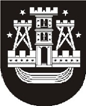 KLAIPĖDOS MIESTO SAVIVALDYBĖS TARYBASPRENDIMASDĖL TURTO PERDAVIMO VALDYTI, NAUDOTI IR DISPONUOTI PATIKĖJIMO TEISE 2013 m. spalio 24 d.  Nr.  T2-271KlaipėdaVadovaudamasi Lietuvos Respublikos vietos savivaldos įstatymo (Žin., 1994, Nr. 55-1049; 2008, Nr. 113-4290; 2009, Nr. 77-3165; 2010, Nr. 25-1177, Nr. 51-2480, Nr. 86-4525; 2011, Nr. 52-2504; 2012, Nr. 136-6958) 16 straipsnio 2 dalies 26 punktu, Lietuvos Respublikos valstybės ir savivaldybių turto valdymo, naudojimo ir disponavimo juo įstatymo (Žin., 1998, Nr. 54-1492; 2002, Nr. 60-2412) 11 straipsnio 2 dalimi ir Klaipėdos miesto savivaldybės turto perdavimo valdyti, naudoti ir disponuoti juo patikėjimo teise tvarkos aprašo, patvirtinto Klaipėdos miesto savivaldybės tarybos . lapkričio 24 d. sprendimu Nr. T2-378, 3.1 papunkčiu, Klaipėdos miesto savivaldybės taryba nusprendžiaperduoti valdyti, naudoti ir disponuoti patikėjimo teise biudžetinei įstaigai Klaipėdos šeimos ir vaiko gerovės centrui Klaipėdos miesto savivaldybei nuosavybės teise priklausantį turtą Taikos pr. 76A, Klaipėdoje:1. pastatą – moterų krizių centrą (unikalus Nr. 4400-2432-1873, žymėjimas plane – 1D2b, bendras plotas – 491,28 kv. m, su lauko telekomunikacijų tinklais ir 0,4 kV KL lauko elektros tinklais);2. vaikų žaidimo aikštelę (unikalus Nr. 4400-2461-6606, žymėjimas plane – c);3. pėsčiųjų taką (unikalus Nr. 4400-2461-6571, žymėjimas plane – k);4. automobilių stovėjimo aikštelę (unikalus Nr. 4400-2461-6540, žymėjimas plane – b);5. ilgalaikį materialųjį turtą, kurio bendra įsigijimo vertė – 349144,14 Lt, likutinė vertė 2013 m. rugsėjo 1 d. – 349144,14 Lt, ir trumpalaikį materialųjį turtą, kurio bendra įsigijimo vertė – 72345,02 Lt (priedas).Šis sprendimas gali būti skundžiamas Lietuvos Respublikos administracinių bylų teisenos įstatymo nustatyta tvarka Klaipėdos apygardos administraciniam teismui.Savivaldybės meras 